Краевой конкурс юных талантов «Уссурийские звездочки»     Воспитанники МДОБУ № 32 «Росинка» уже несколько лет участвуют в  ежегодном краевом конкурсе юных талантов «Уссурийские звездочки». В этом году воспитатель Бриткина Валентина Васильевна готовила к выступлению воспитанницу подготовительной к школе группы  Чиркову Настю со своим авторским стихотворением  «Пропажа». 16 марта 2019г. в ЦДК «Искра» г. Уссурийска состоялось выступление конкурсантов, а их в этом году было более 3 тысяч. Чиркова  Настя стала одним из победителей конкурса  – ЛАУРЕАТОМ 3 степени в номинации «Художественное чтение»  (возрастная категория 5-7 лет).      Поздравляем Валентину Васильевну и Анастасию с победой, желаем  осуществить новые творческие задумки и покорить новые вершины.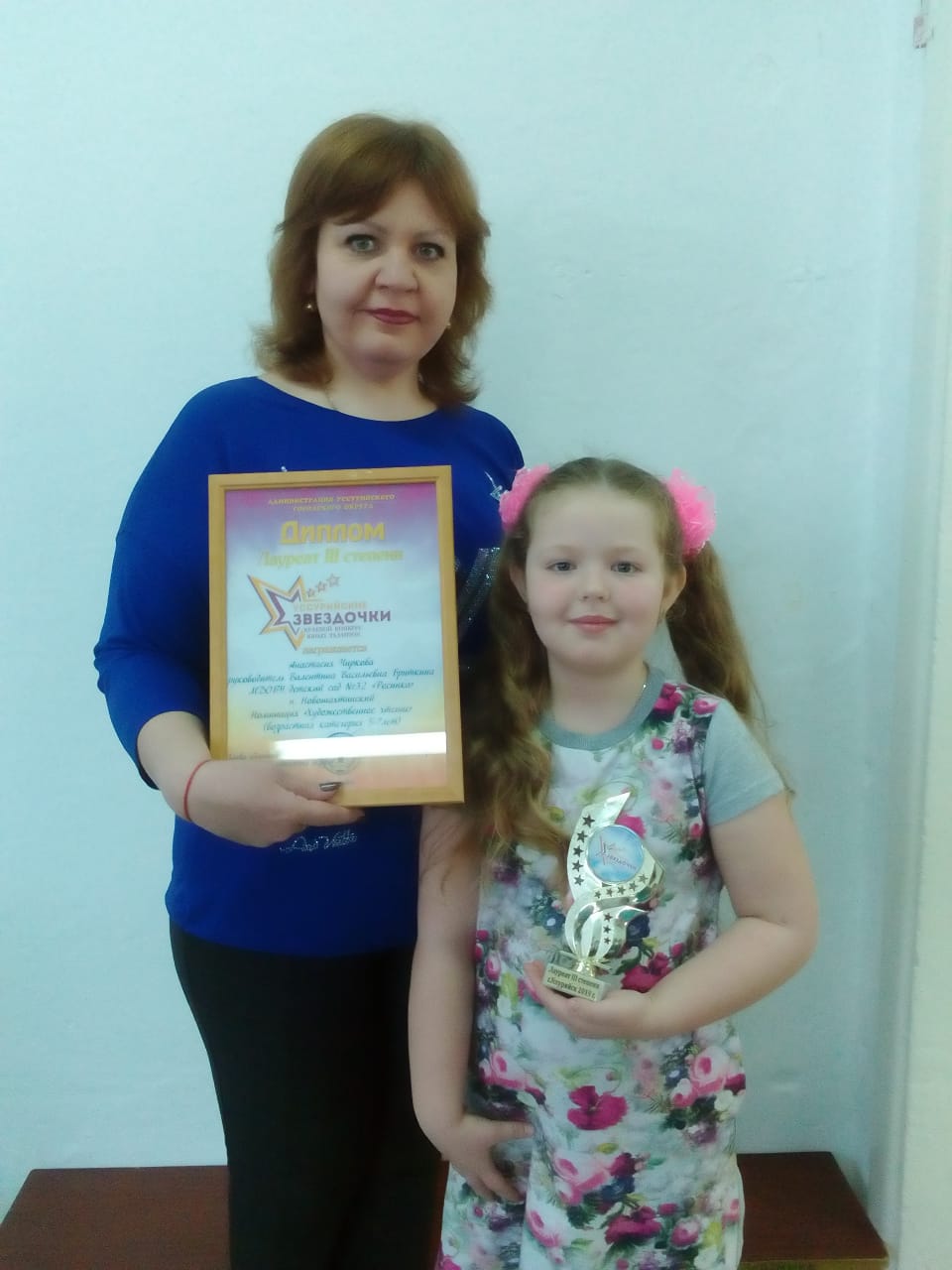 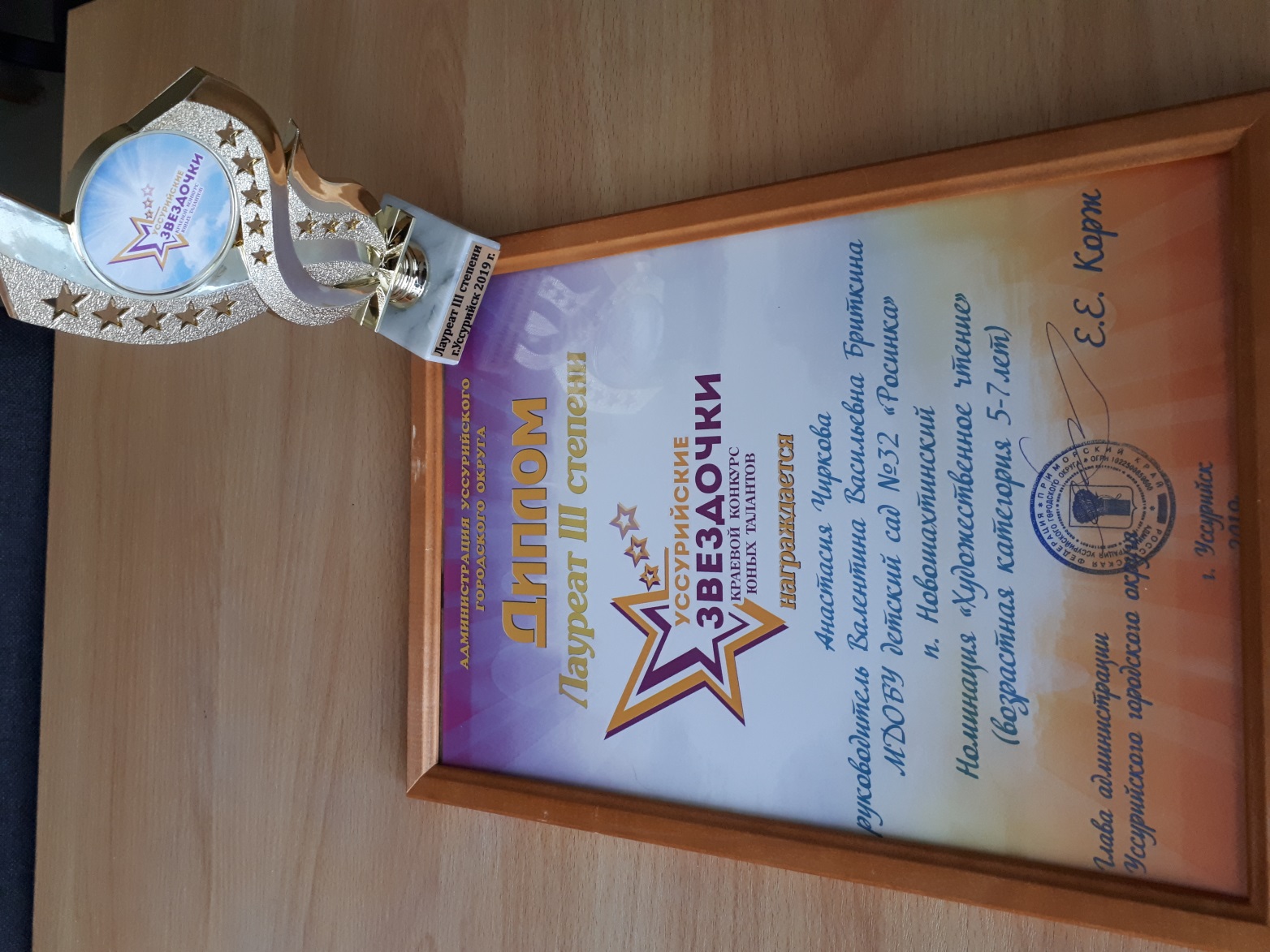 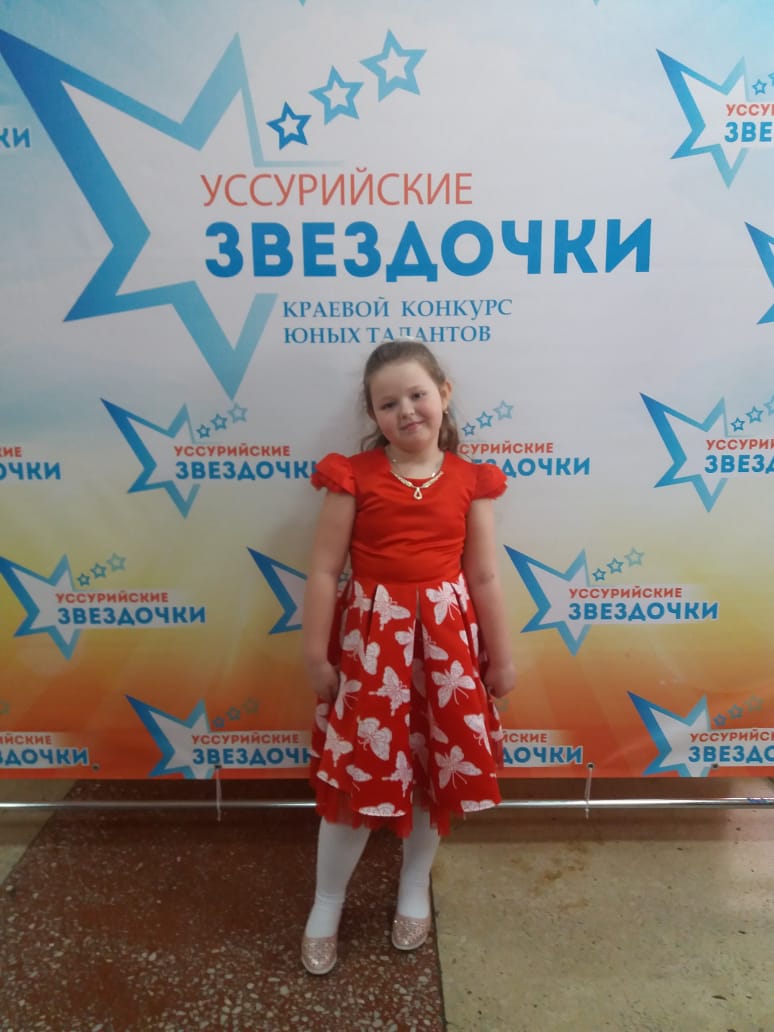 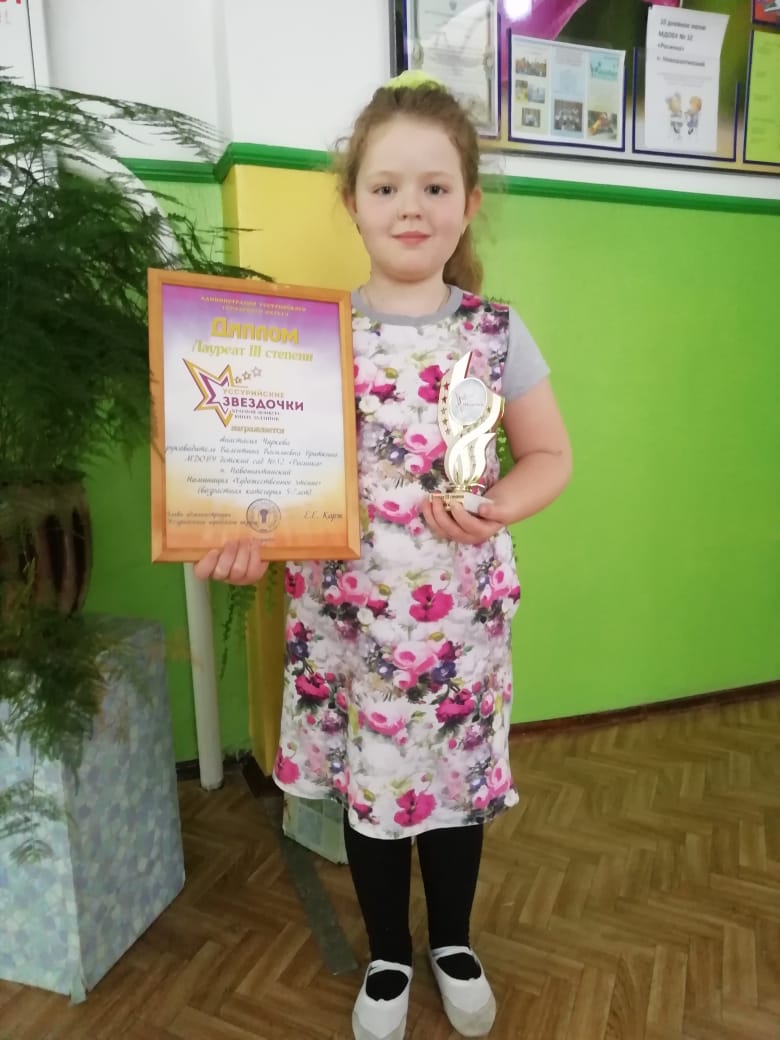 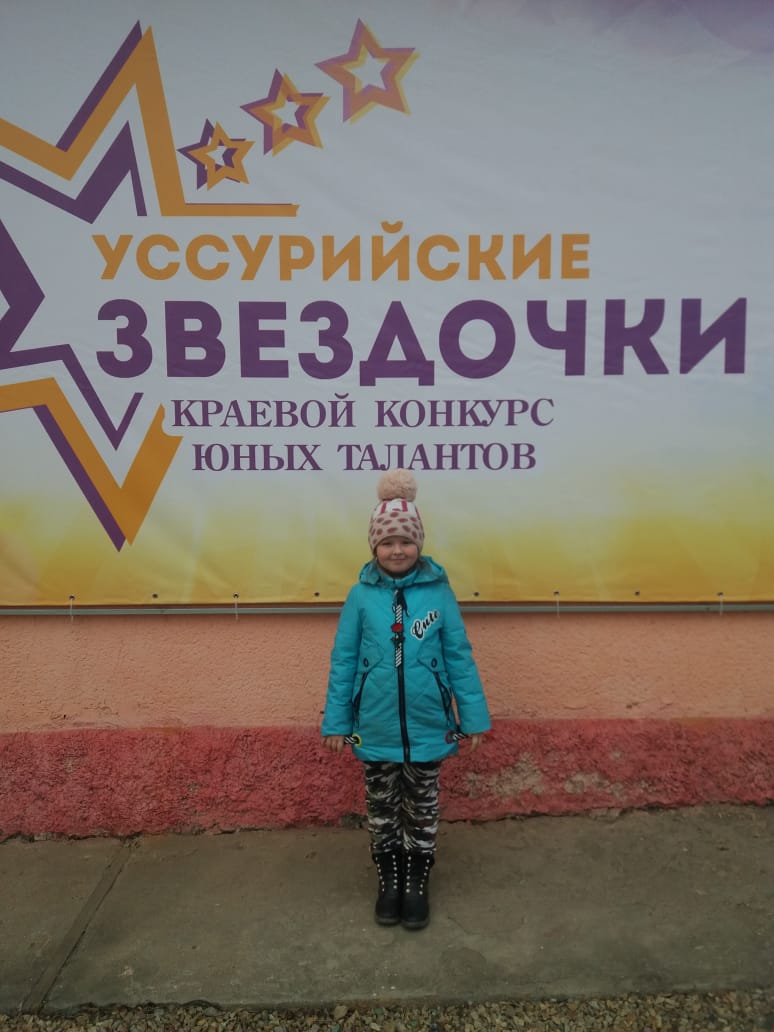 